Reviewing ExpectationsI Have, Who Has…Teacher Instructions: Cut apart the white cards for students to use.Pass out cards to students.Students will read cards and another student will respond with answer.Answer Key can be found on the Diamondback Dallies (answers are also next box on matrix below).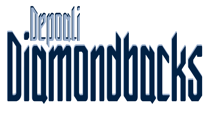 SStrength We have self-confidence and determination to succeed.TTolerance We respect others and accept differences.RResponsibilityWe own our actions, decisions and their outcomes.IIntegrityWe do the right thing even when no one else is watching.KKnowledgeWe are active participants in our education.EEmpathyWe seek to understand the feelings of others.ClassroomI have showing strength in the classroom. Who has speaking and listening respectfully while accepting each other’s differences in the classroom?I have showing tolerance in the classroom. Who has being on time with materials out at the beginning of class?I have showing responsibility in the classroom.Who has doing your own work and caring for supplies in the classroom?I have showing integrity in the classroom.  Who has being an active learner and participate in the classroom?I have showing knowledge in the classroom.Who has working collaboratively and including all students in the group activities?I have showing empathy in the classroom. Who has seeking assistance in the cafeteria, hallways, bathrooms and grounds to help resolve problems?CafeteriaHallwaysBathroomsGroundsI have showing strength in the cafeteria, hallways, bathroom, and grounds.Who has accepting ALL students by treating each other with respect and kindness?I have showing tolerance in the cafeteria, hallways, bathroom, and grounds.Who has keeping the school clean and having a pass at all times?I have showing responsibility in the cafeteria, hallways, bathroom, and grounds.Who has being honest and communicating any concerns to an adult?I have showing integrity in the cafeteria, hallways, bathroom, and grounds.Who has applying knowledge to make good decisions and honoring the dress code?I have showing knowledge in the cafeteria, hallways, bathroom, and grounds. Who has getting to know and learn about others who are different than you?I have showing empathy in the cafeteria, hallways, bathroom, and grounds.Who has showing your best effort in athletic activities and encouraging athletes, participants and speakers?AthleticsAssembliesActivitiesI have showing strength in athletics, assemblies and activities.Who showing respect to visitors and good sportsmanship?I have showing tolerance in athletics, assemblies and activities.Who has being a positive spectator and meeting eligibility requirements to participate in sports and activities?I have showing responsibility in athletics, assemblies and activities.Who has remaining seated and respectful for an entire event?I have showing integrity in athletics, assemblies and activities.Who has being aware of behavior expectations for all activities? I have showing responsibility in athletics, assemblies and activities.Who has appreciating and recognizing the efforts of all participants?I have showing empathy in athletics, assemblies and activities.Who has making safe decisions around buses and vehicles?BusVehicle AreasI have showing strength in bus and vehicle areas.Who has being patience and aware of other drivers and vehicles?I have showing tolerance in the bus and vehicle areas.Who has following all bus rules and being on time to buses?I have showing responsibility in the bus and vehicle areas.Who has following the rules while the bus driver is driving?I have showing integrity in the bus and vehicle areas. Who has knowing bus rules and communicating rules to others?I have showing knowledge in the bus and vehicle areas.Who has understanding there are many vehicles and students trying to get somewhere at the same time?I have showing empathy in the bus the bus and vehicle areas.Who has being a positive community member who uses resources to seek assistance?HomeCommunityI have showing strength at home and in the community.Who has being friendly to all at home and in your community?I have showing tolerance at home and in the community.Who has making your home and community a better place?I have showing responsibility at home and in the community.Who has doing the right thing when unsupervised at home and in the community?I have showing integrity at home and in the community.Who has checking IC for grades and sharing your academic progress with your family?I have showing knowledge at home and in the community.Who has recognize and appreciate the efforts and struggles of you family/community members?I have showing empathy at home and in the community.Who has applying knowledge to overcome obstacles and succeed in the classroom?